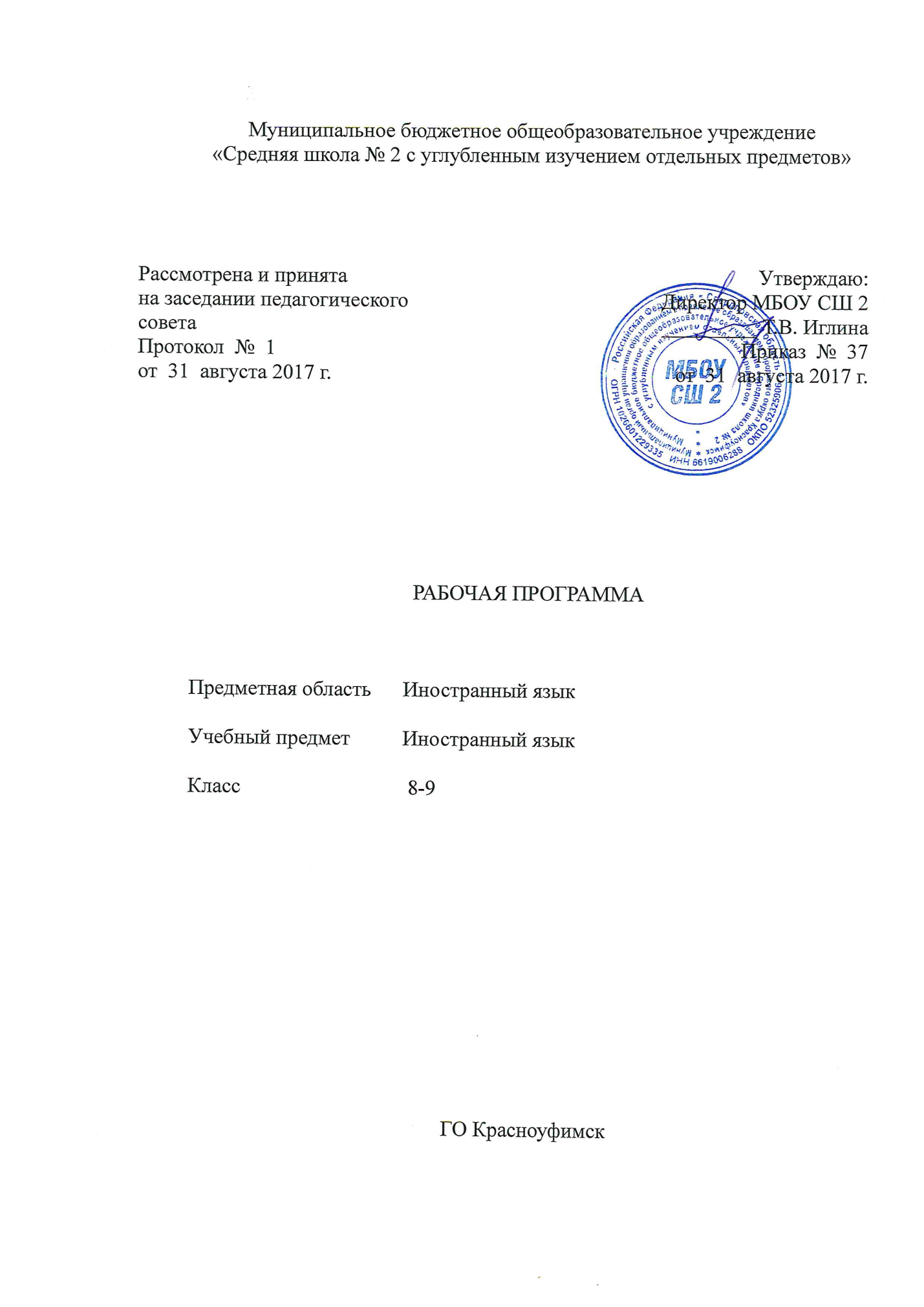 Планируемые результаты освоения учебного предмета «Английский язык»   5 - 9 классСтандарт устанавливает требования к результатам освоения обучающимися основной образовательной программы основного общего образования:личностным, включающим готовность и способность обучающихся к саморазвитию и личностному самоопределению, сформированность их мотивации к обучению и целенаправленной познавательной деятельности, системы значимых социальных и межличностных отношений, ценностно-смысловых установок, отражающих личностные и гражданские позиции в деятельности, социальные компетенции, правосознание, способность ставить цели и строить жизненные планы, способность к осознанию российской идентичности в поликультурном социуме;метапредметным, включающим освоенные обучающимися межпредметные понятия и универсальные учебные действия (регулятивные, познавательные, коммуникативные), способность их использования в учебной, познавательной и социальной практике, самостоятельность планирования и осуществления учебной деятельности и организации учебного сотрудничества с педагогами и сверстниками, построение индивидуальной образовательной траектории;предметным, включающим освоенные обучающимися в ходе изучения учебного предмета умения, специфические для данной предметной области, виды деятельности по получению нового знания в рамках учебного предмета, его преобразованию и применению в учебных, учебно-проектных и социально-проектных ситуациях, формирование научного типа мышления, научных представлений о ключевых теориях, типах и видах отношений, владение научной терминологией, ключевыми понятиями, методами и приемами.Личностные результаты1) воспитание российской гражданской идентичности: патриотизма, уважения к Отечеству, прошлое и настоящее многонационального народа России, знание истории, языка, культуры своего народа, своего края, основ культурного наследия народов России и человечества; усвоение гуманистических, демократических и традиционных ценностей многонационального российского общества; воспитание чувства ответственности и долга перед Родиной;2) формирование ответственного отношения к учению, готовности и способности обучающихся к саморазвитию и самообразованию на основе мотивации к обучению и познанию, осознанному выбору и построению дальнейшей индивидуальной траектории образования на базе ориентировки в мире профессий и профессиональных предпочтений, с учетом устойчивых познавательных интересов, а также на основе формирования уважительного отношения к труду, развития опыта участия в социально значимом труде;3) формирование целостного мировоззрения, соответствующего современному уровню развития науки и общественной практики, учитывающего социальное, культурное, языковое, духовное многообразие современного мира;4) формирование осознанного, уважительного и доброжелательного отношения к другому человеку, его мнению, мировоззрению, культуре, языку, вере, гражданской позиции, к истории, культуре, религии, традициям, языкам, ценностям народов России и народов мира; готовности и способности вести диалог с другими людьми и достигать в нем взаимопонимания;5) освоение социальных норм, правил поведения, ролей и форм социальной жизни в группах и сообществах, включая взрослые и социальные сообщества; участие в школьном самоуправлении и общественной жизни в пределах возрастных компетенций с учетом региональных, этнокультурных, социальных и экономических особенностей;6) развитие морального сознания и компетентности в решении моральных проблем на основе личностного выбора, формирование нравственных чувств и нравственного поведения, осознанного и ответственного отношения к собственным поступкам;7) формирование коммуникативной компетентности в общении и сотрудничестве со сверстниками, детьми старшего и младшего возраста, взрослыми в процессе образовательной, общественно полезной, учебно-исследовательской, творческой и других видов деятельности;8) формирование ценности здорового и безопасного образа жизни; усвоение правил индивидуального и коллективного безопасного поведения в чрезвычайных ситуациях, угрожающих жизни и здоровью людей, правил поведения на транспорте и на дорогах;9) формирование основ экологической культуры, соответствующей современному уровню экологического мышления, развитие опыта экологически ориентированной рефлексивно-оценочной и практической деятельности в жизненных ситуациях;10) осознание значения семьи в жизни человека и общества, принятие ценности семейной жизни, уважительное и заботливое отношение к членам своей семьи;11) развитие эстетического сознания через освоение художественного наследия народов России и мира, творческой деятельности эстетического характера.Метапредметные результаты:1) умение самостоятельно определять цели своего обучения, ставить и формулировать для себя новые задачи в учебе и познавательной деятельности, развивать мотивы и интересы своей познавательной деятельности;2) умение самостоятельно планировать пути достижения целей, в том числе альтернативные, осознанно выбирать наиболее эффективные способы решения учебных и познавательных задач;3) умение соотносить свои действия с планируемыми результатами, осуществлять контроль своей деятельности в процессе достижения результата, определять способы действий в рамках предложенных условий и требований, корректировать свои действия в соответствии с изменяющейся ситуацией;4) умение оценивать правильность выполнения учебной задачи, собственные возможности ее решения;5) владение основами самоконтроля, самооценки, принятия решений и осуществления осознанного выбора в учебной и познавательной деятельности;6) умение определять понятия, создавать обобщения, устанавливать аналогии, классифицировать, самостоятельно выбирать основания и критерии для классификации, устанавливать причинно-следственные связи, строить логическое рассуждение, умозаключение и делать выводы;7) умение создавать, применять и преобразовывать знаки и символы, модели и схемы для решения учебных и познавательных задач;8) смысловое чтение;9) умение организовывать учебное сотрудничество и совместную деятельность с учителем и сверстниками; работать индивидуально и в группе: находить общее решение и разрешать конфликты на основе согласования позиций и учета интересов; формулировать, аргументировать и отстаивать свое мнение;10) умение осознанно использовать речевые средства в соответствии с задачей коммуникации для выражения своих чувств, мыслей и потребностей; планирования и регуляции своей деятельности; владение устной и письменной речью, монологической контекстной речью;11) формирование и развитие компетентности в области использования информационно-коммуникационных технологий; развитие мотивации к овладению культурой активного пользования словарями и другими поисковыми системами;12) формирование и развитие экологического мышления, умение применять его в познавательной, коммуникативной, социальной практике и профессиональной ориентации.Предметные результатыИзучение предметной области "Иностранные языки" должно обеспечить:приобщение к культурному наследию стран изучаемого языка, воспитание ценностного отношения к иностранному языку как инструменту познания и достижения взаимопонимания между людьми и народами;осознание тесной связи между овладением иностранными языками и личностным, социальным и профессиональным ростом;формирование коммуникативной иноязычной компетенции (говорение, аудирование, чтение и письмо), необходимой для успешной социализации и самореализации;обогащение активного и потенциального словарного запаса, развитие у обучающихся культуры владения иностранным языком в соответствии с требованиями к нормам устной и письменной речи, правилами речевого этикета.Предметные результаты изучения предметной области "Иностранные языки" включают в себя:1) формирование дружелюбного и толерантного отношения к ценностям иных культур, оптимизма и выраженной личностной позиции в восприятии мира, в развитии национального самосознания на основе знакомства с жизнью своих сверстников в других странах, с образцами зарубежной литературы разных жанров, с учетом достигнутого обучающимися уровня иноязычной компетентности;2) формирование и совершенствование иноязычной коммуникативной компетенции; расширение и систематизацию знаний о языке, расширение лингвистического кругозора и лексического запаса, дальнейшее овладение общей речевой культурой;3) достижение допорогового уровня иноязычной коммуникативной компетенции;4) создание основы для формирования интереса к совершенствованию достигнутого уровня владения изучаемым иностранным языком, в том числе на основе самонаблюдения и самооценки, к изучению второго/третьего иностранного языка, к использованию иностранного языка как средства получения информации, позволяющего расширять свои знания в других предметных областях.Содержание учебного предмета « Английский язык" (5-9 класс)Освоение предмета «Английский язык» в основной школе предполагает применение  коммуникативного подхода в обучении иностранному языку.   Учебный предмет «Английский язык» обеспечивает развитие    иноязычных коммуникативных умений и языковых навыков, которые необходимы обучающимся для продолжения образования в школе или в системе среднего профессионального образования.Освоение учебного предмета «Английский язык» направлено на достижение обучающимися допорогового уровня иноязычной коммуникативной компетенции, позволяющем общаться на иностранном языке в устной и письменной формах в пределах тематики и языкового материала основной школы как с носителями иностранного языка, так и с представителями других стран, которые используют иностранный язык как средство межличностного и межкультурного общения.  Предметное содержание речиМоя семья. Взаимоотношения в семье. Конфликтные ситуации и способы их решения. Мои друзья. Лучший друг/подруга. Внешность и черты характера. Межличностные взаимоотношения с друзьями и в школе. Свободное время. Досуг и увлечения (музыка, чтение; посещение театра, кинотеатра, музея, выставки). Виды отдыха. Поход по магазинам. Карманные деньги. Молодежная мода.Здоровый образ жизни. Режим труда и отдыха, занятия спортом, здоровое питание, отказ от вредных привычек.Спорт. Виды спорта. Спортивные игры. Спортивные соревнования.Школа. Школьная жизнь. Правила поведения в школе. Изучаемые предметы и отношения к ним. Внеклассные мероприятия. Кружки. Школьная форма. Каникулы. Переписка с зарубежными сверстниками.Выбор профессии. Мир профессий. Проблема выбора профессии. Роль иностранного языка в планах на будущее.Путешествия. Путешествия по России и странам изучаемого языка. Транспорт.Окружающий мирПрирода: растения и животные. Погода. Проблемы экологии. Защита окружающей среды. Жизнь в городе/ в сельской местности. Средства массовой информацииРоль средств массовой информации в жизни общества. Средства массовой информации: пресса, телевидение, радио, Интернет. Страны изучаемого языка и родная странаСтраны, столицы, крупные города. Государственные символы. Географическое положение. Климат. Население. Достопримечательности. Культурные особенности: национальные праздники, памятные даты, исторические события, традиции и обычаи. Выдающиеся люди и их вклад в науку и мировую культуру.Коммуникативные уменияГоворениеДиалогическая речьСовершенствование диалогической речи в рамках изучаемого предметного содержания речи: умений вести диалоги разного характера - этикетный, диалог-расспрос, диалог – побуждение к действию, диалог-обмен мнениями и комбинированный диалог.Объем диалога от 3 реплик (5-7 класс) до 4-5 реплик (8-9 класс) со стороны каждого учащегося. Продолжительность диалога – до 2,5–3 минут. Монологическая речьСовершенствование умений строить связные высказывания с использованием основных коммуникативных типов речи (повествование, описание, рассуждение), с высказыванием своего мнения и краткой аргументацией с опорой и без опоры на зрительную наглядность, прочитанный/прослушанный текст и/или вербальные опоры.Объем монологического высказывания от 8-10 фраз (5-7 класс) до 10-12 фраз (8-9 класс). Продолжительность монологического высказывания –1,5–2 минуты. Аудирование      Восприятие на слух и понимание несложных аутентичных аудиотекстов с разной глубиной и точностью проникновения в их содержание в зависимости от решаемой коммуникативной задачи.        Жанры текстов: прагматические, информационные, научно-популярные.      Типы текстов: высказывания собеседников в ситуациях повседневного общения, сообщение, беседа, интервью, объявление, реклама и др.        Содержание текстов должно соответствовать возрастным особенностям и интересам учащихся и иметь образовательную и воспитательную ценность.         Аудирование с пониманием основного содержания текста предполагает умение определять основную тему и главные факты/события в воспринимаемом на слух тексте. Время звучания текстов для аудирования – до 2 минут.         Аудирование с выборочным пониманием нужной/запрашиваемой информации предполагает умение выделить значимую информацию в одном или нескольких несложных аутентичных коротких текстах. Время звучания текстов для аудирования – до 1,5 минут.        Аудирование с пониманием основного содержания текста и с выборочным пониманием запрашиваемой информации осуществляется на несложных аутентичных текстах, содержащих наряду с изученными и некоторое количество незнакомых языковых явлений.Чтение    Чтение и понимание текстов с различной глубиной и точностью проникновения в их содержание: с пониманием основного содержания, с выборочным пониманием нужной/ интересующей/ запрашиваемой информации, с полным пониманием.      Жанры текстов: научно-популярные, публицистические, художественные, прагматические.      Типы текстов: статья, интервью, рассказ, отрывок из художественного произведения, объявление, рецепт, рекламный проспект, стихотворение и др.       Содержание текстов должно соответствовать возрастным особенностям и интересам учащихся, иметь образовательную и воспитательную ценность, воздействовать на эмоциональную сферу школьников.       Чтение с пониманием основного содержания осуществляется на несложных аутентичных текстах в рамках предметного содержания, обозначенного в программе. Тексты могут содержать некоторое количество неизученных языковых явлений. Объем текстов для чтения – до 700 слов.        Чтение с выборочным пониманием нужной/ интересующей/ запрашиваемой информации осуществляется на несложных аутентичных текстах, содержащих некоторое количество незнакомых языковых явлений. Объем текста для чтения - около 350 слов.Чтение с полным пониманием осуществляется на несложных аутентичных текстах, построенных на изученном языковом материале. Объем текста для чтения около 500 слов. Независимо от вида чтения возможно использование двуязычного словаря. Письменная речьДальнейшее развитие и совершенствование письменной речи, а именно умений:заполнение анкет и формуляров (указывать имя, фамилию, пол, гражданство, национальность, адрес);написание коротких поздравлений с днем рождения и другими праздниками, выражение пожеланий (объемом 30–40 слов, включая адрес); написание личного письма, в ответ на письмо-стимул с употреблением формул речевого этикета, принятых в стране изучаемого языка с опорой и без опоры на образец (расспрашивать адресата о его жизни, делах, сообщать то же самое о себе, выражать благодарность, давать совет, просить о чем-либо), объем личного письма около 100–120 слов;составление плана, тезисов устного/письменного сообщения; краткое изложение результатов проектной деятельности.делать выписки из текстов; составлять небольшие письменные высказывания в соответствии с коммуникативной задачей.Языковые средства и навыки оперирования имиОрфография и пунктуацияПравильное написание изученных слов. Правильное использование знаков препинания (точки, вопросительного и восклицательного знака) в конце предложения.Фонетическая сторона речиРазличения на слух в потоке речи всех звуков иностранного языка и навыки их адекватного произношения (без фонематических ошибок, ведущих к сбою в коммуникации). Соблюдение правильного ударения в изученных словах. Членение предложений на смысловые группы. Ритмико-интонационные навыки произношения различных типов предложений. Соблюдение правила отсутствия фразового ударения на служебных словах.Лексическая сторона речиНавыки распознавания и употребления в речи лексических единиц, обслуживающих ситуации общения в рамках тематики основной школы, наиболее распространенных устойчивых словосочетаний, оценочной лексики, реплик-клише речевого этикета, характерных для культуры стран изучаемого языка в объеме примерно 1200 единиц (включая 500 усвоенных в начальной школе). Основные способы словообразования: аффиксация, словосложение, конверсия. Многозначность лексических единиц. Синонимы. Антонимы. Лексическая сочетаемость. Грамматическая сторона речиНавыки распознавания и употребления в речи нераспространенных и распространенных простых предложений, сложносочиненных и сложноподчиненных предложений.Навыки распознавания и употребления в речи коммуникативных типов предложения: повествовательное (утвердительное и отрицательное), вопросительное, побудительное, восклицательное. Использование прямого и обратного порядка слов.Навыки распознавания и употребления в речи существительных в единственном и множественном числе в различных падежах; артиклей; прилагательных и наречий в разных степенях сравнения; местоимений (личных, притяжательных, возвратных, указательных, неопределенных и их производных, относительных, вопросительных); количественных и порядковых числительных; глаголов в наиболее употребительных видо-временных формах действительного и страдательного залогов, модальных глаголов и их эквивалентов; предлогов. Социокультурные знания и уменияУмение осуществлять межличностное и межкультурное общение, используя знания о национально-культурных особенностях своей страны и страны/стран изучаемого языка, полученные на уроках иностранного языка и в процессе изучения других предметов (знания межпредметного характера). Это предполагает овладение:знаниями о значении родного и иностранного языков в современном мире;сведениями о социокультурном портрете стран, говорящих на иностранном языке, их символике и культурном наследии;сведениями о социокультурном портрете стран, говорящих на иностранном языке, их символике и культурном наследии; знаниями о реалиях страны/стран изучаемого языка: традициях (в питании, проведении выходных дней, основных национальных праздников и т. д.), распространенных образцов фольклора (пословицы и т. д.); представлениями о сходстве и различиях в традициях своей страны и стран изучаемого языка; об особенностях образа жизни, быта, культуры (всемирно известных достопримечательностях, выдающихся людях и их вкладе в мировую культуру) страны/стран изучаемого языка; о некоторых произведениях художественной литературы на изучаемом иностранном языке;умением распознавать и употреблять в устной и письменной речи в ситуациях формального и неформального общения основные нормы речевого этикета, принятые в странах изучаемого языка; умением представлять родную страну и ее культуру на иностранном языке; оказывать помощь зарубежным гостям в нашей стране в ситуациях повседневного общения. Компенсаторные уменияСовершенствование умений:переспрашивать, просить повторить, уточняя значение незнакомых слов;использовать в качестве опоры при порождении собственных высказываний ключевые слова, план к тексту, тематический словарь и т. д.; прогнозировать содержание текста на основе заголовка, предварительно поставленных вопросов и т. д.;догадываться о значении незнакомых слов по контексту, по используемым собеседником жестам и мимике;использовать синонимы, антонимы, описание понятия при дефиците языковых средств.Общеучебные умения и универсальные способы деятельностиФормирование и совершенствование умений:работать с информацией: поиск и выделение нужной информации, обобщение, сокращение, расширение устной и письменной информации, создание второго текста по аналогии, заполнение таблиц;работать с разными источниками на иностранном языке: справочными материалами, словарями, интернет-ресурсами, литературой;планировать и осуществлять учебно-исследовательскую работу: выбор темы исследования, составление плана работы, знакомство с исследовательскими методами (анализ полученных данных и их интерпретация, разработка краткосрочного проекта и его устная презентация с аргументацией, ответы на вопросы по проекту; участие в работе над долгосрочным проектом, взаимодействие в группе);самостоятельно работать в классе и дома. Специальные учебные уменияФормирование и совершенствование умений:находить ключевые слова и социокультурные реалии в работе над текстом;семантизировать слова на основе языковой догадки;осуществлять словообразовательный анализ;пользоваться справочным материалом;участвовать в проектной деятельности меж- и метапредметного характера.Тематическое планирование 8 класс  Тематическое планирование 9 класс №Тема урокаКол-во часовКол-во часовОкружающий мир 27 часовОкружающий мир 27 часовОкружающий мир 27 часовОкружающий мир 27 часовПрекрасная планета, на которой мы живем 4 часаПрекрасная планета, на которой мы живем 4 часаПрекрасная планета, на которой мы живем 4 часаПрекрасная планета, на которой мы живем 4 часа1Климат и погода в Великобритании112Климат и погода в Австрии и Канаде113Климат и погода в России114Климат и погода там, где ты живёшь11Мы – часть вселенной 3 часаМы – часть вселенной 3 часаМы – часть вселенной 3 часаМы – часть вселенной 3 часа5Солнечная система116Определённый артикль117Паспорт планеты11Космос и человек 3 часаКосмос и человек 3 часаКосмос и человек 3 часаКосмос и человек 3 часа8Прошедшее - длительное время119Исследования в космосе1110Жизнь на космической станции11Исследователи космоса 4 часаИсследователи космоса 4 часаИсследователи космоса 4 часаИсследователи космоса 4 часа11Известные учёные изобретатели и космонавты1112Настоящее совершённо-длительное время1113Мечта человечества о космосе1114Первые космонавты11Природные катаклизмы. Стихийные бедствия 4 часаПриродные катаклизмы. Стихийные бедствия 4 часаПриродные катаклизмы. Стихийные бедствия 4 часаПриродные катаклизмы. Стихийные бедствия 4 часа15Природные стихийные бедствия1116Землетрясения1117Ураганы и торнадо1118Глаголы-синонимы11Поведение человека в чрезвычайных ситуациях 3 часаПоведение человека в чрезвычайных ситуациях 3 часаПоведение человека в чрезвычайных ситуациях 3 часаПоведение человека в чрезвычайных ситуациях 3 часа19Поведение человека в экстремальных ситуациях1120Жизнь на необитаемом острове1121Прошедшее совершённое время11Природа России и Великобритании 6 часовПрирода России и Великобритании 6 часовПрирода России и Великобритании 6 часовПрирода России и Великобритании 6 часов22Природа России1123Группа прошедших времён1124Природа Австралии1125Природа Великобритании1126Контрольная работа по теме «Окружающий мир»1127Проект по теме «Окружающий мир»11Защита окружающей среды 21 часЗащита окружающей среды 21 часЗащита окружающей среды 21 часЗащита окружающей среды 21 часПрирода и проблемы экологии 4 часаПрирода и проблемы экологии 4 часаПрирода и проблемы экологии 4 часаПрирода и проблемы экологии 4 часа28Человек и окружающая среда1129Определённый артикль с географическими названиями1130Проблемы загрязнения окружающей среды1131Словообразование. Суффиксы существительных и прилагательных11Экология Земли и экология человека 3 часаЭкология Земли и экология человека 3 часаЭкология Земли и экология человека 3 часаЭкология Земли и экология человека 3 часа32Условные предложения 2 типа1133Условные предложения 3 типа1134Экология человека11Взаимоотношения людей в обществе 4 часаВзаимоотношения людей в обществе 4 часаВзаимоотношения людей в обществе 4 часаВзаимоотношения людей в обществе 4 часа35Английские писатели: Дж. Свифт «Приключения Гулливера»Английские писатели: Дж. Свифт «Приключения Гулливера»136Глаголы, употребляющиеся с герундиемГлаголы, употребляющиеся с герундием137Выражения be/get used toВыражения be/get used to138Жизнь людей в обществеЖизнь людей в обществе1Переработка бытовых и промышленных отходов  5 часовПереработка бытовых и промышленных отходов  5 часовПереработка бытовых и промышленных отходов  5 часовПереработка бытовых и промышленных отходов  5 часов39Переработка промышленных отходов Переработка промышленных отходов 140Соблюдение чистоты в доме и на улицеСоблюдение чистоты в доме и на улице141Экономия потребляемых воды и энергииЭкономия потребляемых воды и энергии142Условные предложения смешанного типаУсловные предложения смешанного типа143Экологические организации. ГринписЭкологические организации. Гринпис1Сохранение чистоты на планете 5 часаСохранение чистоты на планете 5 часаСохранение чистоты на планете 5 часаСохранение чистоты на планете 5 часа44Советы по спасению планеты ЗемляСоветы по спасению планеты Земля145Придаточные предложения условияПридаточные предложения условия146Волонтёрское движение «Спасём планету!»Волонтёрское движение «Спасём планету!»147Контрольная работа по теме «Защита окружающей среды»Контрольная работа по теме «Защита окружающей среды»148Проект по теме «Защита окружающей среды»Проект по теме «Защита окружающей среды»1Средства массовой информации 33 часаСредства массовой информации 33 часаСредства массовой информации 33 часаСредства массовой информации 33 часаСредства массовой информации 6 часовСредства массовой информации 6 часовСредства массовой информации 6 часовСредства массовой информации 6 часов49ТелевидениеТелевидение150РадиоРадио151ПрессаПресса152ИнтернетИнтернет153Исчисляемые и неисчисляемые существительныеИсчисляемые и неисчисляемые существительные154Любимая радиопередачаЛюбимая радиопередача1Телевидение 5 часовТелевидение 5 часовТелевидение 5 часовТелевидение 5 часов55Телевидение-способ увидеть мирТелевидение-способ увидеть мир156Омонимы в английском языкеОмонимы в английском языке157Любимая телепередачаЛюбимая телепередача158Влияние  телевидения на общение людейВлияние  телевидения на общение людей159Телевидение: за и против Телевидение: за и против 1Пресса как источник информации 5 часовПресса как источник информации 5 часовПресса как источник информации 5 часовПресса как источник информации 5 часов60Виды газетВиды газет161Тематика газетных газетТематика газетных газет162Таблоиды, молодежные журналыТаблоиды, молодежные журналы163Любимые издания  моей семьиЛюбимые издания  моей семьи164Пресса: за и противПресса: за и против1Профессия – репортер 3 часаПрофессия – репортер 3 часаПрофессия – репортер 3 часаПрофессия – репортер 3 часа65Опасна ли профессия журналиста?Опасна ли профессия журналиста?166Создание собственного репортажаСоздание собственного репортажа167Интервью с известными людьмиИнтервью с известными людьми1Книги как средство массовой информации 4 часаКниги как средство массовой информации 4 часаКниги как средство массовой информации 4 часаКниги как средство массовой информации 4 часа68Чтение в жизни подросткаЧтение в жизни подростка169Печатные и электронные книгиПечатные и электронные книги170Из истории книгопечатанияИз истории книгопечатания171Домашняя библиотекаДомашняя библиотека1Прямая и косвенная речь 5 часовПрямая и косвенная речь 5 часовПрямая и косвенная речь 5 часовПрямая и косвенная речь 5 часов72Прямая речьПрямая речь173Косвенная речь. УтверждениеКосвенная речь. Утверждение174Косвенная речь. Общие и специальные вопросыКосвенная речь. Общие и специальные вопросы175Косвенная речь. Повелительное наклонениеКосвенная речь. Повелительное наклонение176Согласование времёнСогласование времён1Талант писателя 5 часовТалант писателя 5 часовТалант писателя 5 часовТалант писателя 5 часов77Советы начинающему писателюСоветы начинающему писателю178Литературные жанрыЛитературные жанры179Писатели стран изучаемого языкаПисатели стран изучаемого языка180Контрольная работа по теме «Средства массовой информации»Контрольная работа по теме «Средства массовой информации»181Проект по теме «Средства массовой информации»Проект по теме «Средства массовой информации»1Как стать успешным? 24часовКак стать успешным? 24часовКак стать успешным? 24часовКак стать успешным? 24часовИзвестные люди  4 часаИзвестные люди  4 часаИзвестные люди  4 часаИзвестные люди  4 часа82Известные люди мираИзвестные люди мира183Как добиться успеха?Как добиться успеха?184Биография известных людейБиография известных людей185Черты характера успешного человека?Черты характера успешного человека?1Семья-начало успеха 4 часаСемья-начало успеха 4 часаСемья-начало успеха 4 часаСемья-начало успеха 4 часа86Взаимоотношения в семьеВзаимоотношения в семье187Домашние обязанности.Домашние обязанности.188Проблемы подростковПроблемы подростков189Письмо в молодёжный журналПисьмо в молодёжный журнал1Межличностные  конфликты и способы их решения 5 часовМежличностные  конфликты и способы их решения 5 часовМежличностные  конфликты и способы их решения 5 часовМежличностные  конфликты и способы их решения 5 часов90Конфликты и их решениеКонфликты и их решение191Английские писатели: Ш. Бронте «Джейн Эйр»Английские писатели: Ш. Бронте «Джейн Эйр»192Сложное дополнениеСложное дополнение193Типичные проблемы подростковТипичные проблемы подростков194Правонарушения в обществеПравонарушения в обществе1Праздники и традиции англоговорящих стран и России 5часовПраздники и традиции англоговорящих стран и России 5часовПраздники и традиции англоговорящих стран и России 5часовПраздники и традиции англоговорящих стран и России 5часов95Традиции и праздники англо-говорящих странТрадиции и праздники англо-говорящих стран196День Благодарения в СШАДень Благодарения в США197Семейные праздники.Семейные праздники.198Приглашение гостей.Приглашение гостей.199Оформление поздравительной открыткиОформление поздравительной открытки1Легко ли быть самостоятельным? 6 часовЛегко ли быть самостоятельным? 6 часовЛегко ли быть самостоятельным? 6 часовЛегко ли быть самостоятельным? 6 часов100Независимость в принятии решенийНезависимость в принятии решений1101Глаголы-синонимы do/makeГлаголы-синонимы do/make1102Доступные способы заработать карманные деньгиДоступные способы заработать карманные деньги1103Cвобода выбора увлеченийCвобода выбора увлечений1104Контрольная работа по теме «Как стать успешным?»Контрольная работа по теме «Как стать успешным?»1105Проект по теме «Как стать успешным?»Проект по теме «Как стать успешным?»1№№ТемаКол-во часовСемья и друзья 27 часовСемья и друзья 27 часовСемья и друзья 27 часовСемья и друзья 27 часовКаникулы - время приключений и открытий  4 часаКаникулы - время приключений и открытий  4 часаКаникулы - время приключений и открытий  4 часаКаникулы - время приключений и открытий  4 часа11Каникулы - время приключений122Каникулы моих друзей133Времена действительного залога144Мои каникулы1Семья и друзья  9 часовСемья и друзья  9 часовСемья и друзья  9 часовСемья и друзья  9 часов5Проблемы в семьеПроблемы в семье16Конфликтные ситуации и способы их решенияКонфликтные ситуации и способы их решения17Взаимоотношения с родителямиВзаимоотношения с родителями18Взаимоотношения с друзьямиВзаимоотношения с друзьями19Роль семьи в жизни подростковРоль семьи в жизни подростков110Трудный выбор подростковТрудный выбор подростков111Способы выражения будущего времениСпособы выражения будущего времени112Взаимоотношения мальчиков и девочекВзаимоотношения мальчиков и девочек113Правила написания эссеПравила написания эссе1Легко ли жить отдельно от семьи? 5 часовЛегко ли жить отдельно от семьи? 5 часовЛегко ли жить отдельно от семьи? 5 часовЛегко ли жить отдельно от семьи? 5 часов14Настоящий друг, какой онНастоящий друг, какой он115Самостоятельность в принятии решенийСамостоятельность в принятии решений116Правила проживания со сверстникамиПравила проживания со сверстниками117Организация досуга и отдых на природеОрганизация досуга и отдых на природе118Разделительные вопросыРазделительные вопросы1Совместный досуг  2 часаСовместный досуг  2 часаСовместный досуг  2 часаСовместный досуг  2 часа19Посещение автошоуПосещение автошоу120Посещение рок – концертаПосещение рок – концерта1Культурная жизнь столицы  4 часаКультурная жизнь столицы  4 часаКультурная жизнь столицы  4 часаКультурная жизнь столицы  4 часа21Культурная жизнь столицыКультурная жизнь столицы122Места проведения досугаМеста проведения досуга123Достопримечательности столицыДостопримечательности столицы124Времена страдательного залогаВремена страдательного залога1Свободное время 3 часаСвободное время 3 часаСвободное время 3 часаСвободное время 3 часа25Молодежь и искусство. Кино и видеоМолодежь и искусство. Кино и видео126Контрольная работа по теме «Семья и друзья»Контрольная работа по теме «Семья и друзья»127Проект по теме «Мой досуг»Проект по теме «Мой досуг»1Путешествия   21 часПутешествия   21 часПутешествия   21 часПутешествия   21 часПочему люди путешествуют? 6 часовПочему люди путешествуют? 6 часовПочему люди путешествуют? 6 часовПочему люди путешествуют? 6 часов28Путешествие как способ познать мирПутешествие как способ познать мир129Транспорт вчера и сегодняТранспорт вчера и сегодня130Из истории путешествийИз истории путешествий131Трагедия ТитаникТрагедия Титаник132Великие путешественники: В. БерингВеликие путешественники: В. Беринг133Происхождение географически названийПроисхождение географически названий1Легче ли путешествовать в современном мире? 7 часовЛегче ли путешествовать в современном мире? 7 часовЛегче ли путешествовать в современном мире? 7 часовЛегче ли путешествовать в современном мире? 7 часов34Организованный и самостоятельный туризмОрганизованный и самостоятельный туризм135Модальные глаголыМодальные глаголы136Советы путешественникуСоветы путешественнику137В аэропортуВ аэропорту138Заполнение декларацииЗаполнение декларации139Виды транспортаВиды транспорта140Английские писатели: Дж. Олдридж «Последний дюйм»Английские писатели: Дж. Олдридж «Последний дюйм»1Стоит ли путешествие времени и денег? 2 часаСтоит ли путешествие времени и денег? 2 часаСтоит ли путешествие времени и денег? 2 часаСтоит ли путешествие времени и денег? 2 часа41Стоит ли путешествие  усилий и денегСтоит ли путешествие  усилий и денег142Виды путешествий.Виды путешествий.1Мы в современном мире  6 часовМы в современном мире  6 часовМы в современном мире  6 часовМы в современном мире  6 часов43Путешествие по России и странам изучаемого языкаПутешествие по России и странам изучаемого языка144Государственные символы России и ВеликобританииГосударственные символы России и Великобритании145Географическое положение России и ВеликобританииГеографическое положение России и Великобритании146Эмблемы ВеликобританииЭмблемы Великобритании147Контрольная работа по теме «Путешествия»Контрольная работа по теме «Путешествия»148Проект по теме «Незабываемое путешествие»Проект по теме «Незабываемое путешествие»1Межличностные взаимоотношения 33 часаМежличностные взаимоотношения 33 часаМежличностные взаимоотношения 33 часаМежличностные взаимоотношения 33 часаЧто такое конфликт?  10  часовЧто такое конфликт?  10  часовЧто такое конфликт?  10  часовЧто такое конфликт?  10  часов49Конфликты между родителями и детьмиКонфликты между родителями и детьми150Причины конфликтовПричины конфликтов151Последствия конфликтовПоследствия конфликтов152Условные придаточные предложенияУсловные придаточные предложения153Мирные решения семейных конфликтовМирные решения семейных конфликтов154Правда и ложь Правда и ложь 155Образование наречийОбразование наречий156Конфликтные ситуации и способы их решенияКонфликтные ситуации и способы их решения157Косвенная речь. Утвердительные предложенияКосвенная речь. Утвердительные предложения158Косвенная речь. Специальные вопросыКосвенная речь. Специальные вопросы1Разрешение конфликтов   10 часовРазрешение конфликтов   10 часовРазрешение конфликтов   10 часовРазрешение конфликтов   10 часов59Письмо в молодежный журналПисьмо в молодежный журнал160Взаимоотношения между братьями и сестрамиВзаимоотношения между братьями и сестрами161Взаимопонимания между детьми и родителямиВзаимопонимания между детьми и родителями162Пути решения конфликтовПути решения конфликтов163Советы сверстников и взрослыхСоветы сверстников и взрослых164Советы психологаСоветы психолога165Косвенная речь. Повелительное наклонениеКосвенная речь. Повелительное наклонение166Косвенная речь. Общие вопросыКосвенная речь. Общие вопросы167Взаимоотношения в семьеВзаимоотношения в семье168Фразовые глаголыФразовые глаголы1Будь толерантным!   13 часовБудь толерантным!   13 часовБудь толерантным!   13 часовБудь толерантным!   13 часов69Декларация прав человекаДекларация прав человека170Планета Земля без войнПланета Земля без войн171Военные конфликты 20 векаВоенные конфликты 20 века172Толерантность или конформизм?Толерантность или конформизм?173Интернациональные словаИнтернациональные слова174Агрессия в обществеАгрессия в обществе175ГерундийГерундий176Урок толерантностиУрок толерантности177Условные придаточные предложения I типаУсловные придаточные предложения I типа178Условные придаточные предложения II типаУсловные придаточные предложения II типа179Как быть толерантным?Как быть толерантным?180Контрольная работа по теме «Межличностные взаимоотношения»Контрольная работа по теме «Межличностные взаимоотношения»181Проект "Как я понимаю толерантность"Проект "Как я понимаю толерантность"1Выбор профессии 21 часВыбор профессии 21 часВыбор профессии 21 часВыбор профессии 21 часПора подумать о своей будущей карьере  7 часовПора подумать о своей будущей карьере  7 часовПора подумать о своей будущей карьере  7 часовПора подумать о своей будущей карьере  7 часов82Способы получения образованияСпособы получения образования183Проблемы выбора профессииПроблемы выбора профессии184Популярные современные профессииПопулярные современные профессии185Правила составления резюмеПравила составления резюме186Роль английского языка в будущей профессииРоль английского языка в будущей профессии187Выпускные экзамены британских школьниковВыпускные экзамены британских школьников188Мир профессийМир профессий1Почему вредны стереотипы  4 часаПочему вредны стереотипы  4 часаПочему вредны стереотипы  4 часаПочему вредны стереотипы  4 часа89Стереотипы: за и противСтереотипы: за и против190Различия в мировоззрении мужчин и женщинРазличия в мировоззрении мужчин и женщин191ПолиткорректностьПолиткорректность192Стереотипы в общенииСтереотипы в общении1Экстремальные виды спорта 3  часаЭкстремальные виды спорта 3  часаЭкстремальные виды спорта 3  часаЭкстремальные виды спорта 3  часа93Мир моих увлеченийМир моих увлечений194Экстремальные виды спортаЭкстремальные виды спорта195Соединительные союзыСоединительные союзы1Право на самовыражение  7 часовПраво на самовыражение  7 часовПраво на самовыражение  7 часовПраво на самовыражение  7 часов96Быть непохожими и жить в гармонииБыть непохожими и жить в гармонии197Молодежная карьера, музыка, модаМолодежная карьера, музыка, мода198Музыка на все временаМузыка на все времена199Кумиры молодежиКумиры молодежи1100Взгляни на мир с оптимизмомВзгляни на мир с оптимизмом1101Контрольная работа по теме «Выбор профессии»Контрольная работа по теме «Выбор профессии»1102Проект «Самовыражение в одежде»Проект «Самовыражение в одежде»1